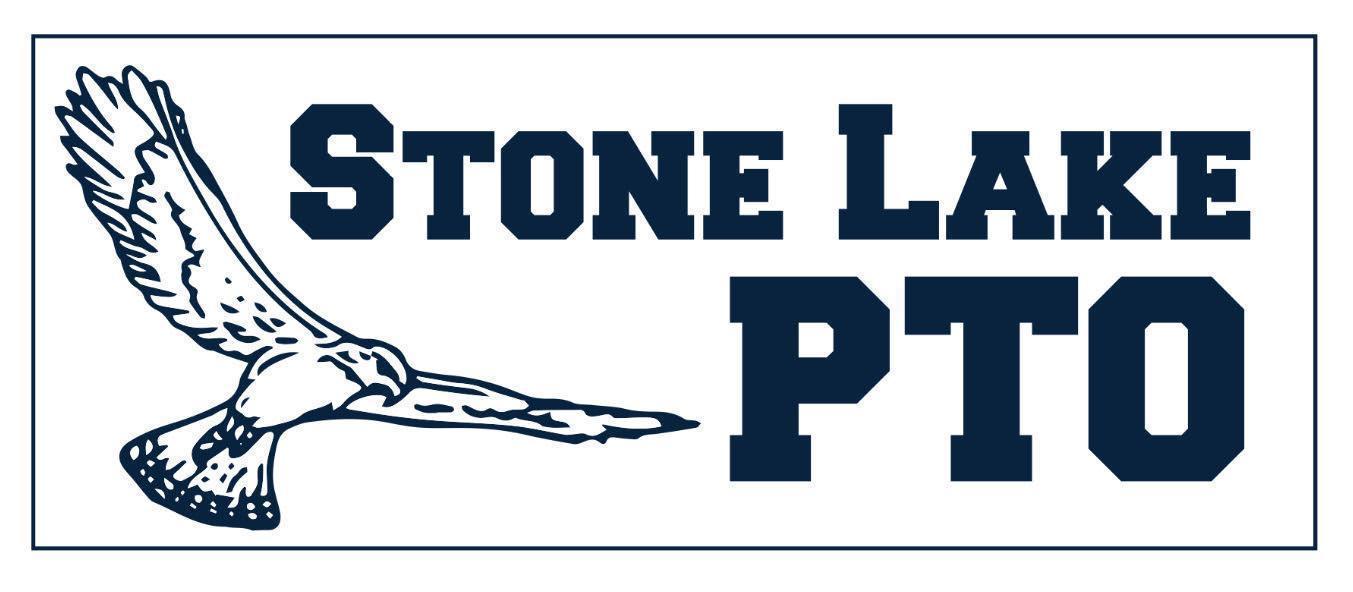 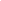 6:30 pm  	Welcome & Introductions		President: Jessica Meads 		Officer: Ozela KabirCo-Vice President: Danielle Harris(Excused absence)	Co-Vice President: April Partington  		Co-Secretary: Lotty Kanemoto	Co-Secretary:Olivia Willis(Excused absence)	Treasurer: Tony Del Gavio	6:35 pm  	Approval of September Minutes						Lotty Kanemoto6:40 pm 	Treasurer’s Report: September						Tony Del Gavio									6:50 pm	Book Fair/Donuts w/Grownups						Jessica Meads			Sign-up Genius: https://www.signupgenius.com/go/805054EAAAB2EA31-scholastic7:00 pm	Fall Festival 									Jessica Meads		*Need: Trunks, cupcakes, food salesSign-up Genius: https://www.signupgenius.com/go/805054EAAAB2EA31-fall3(Does anyone have access to portable lights?)7:10pm	Holiday Ideas/Activities?							Ozela Kabir(Past activities have included breakfast with Santa, bingo night, any others?)		7:15 pm	Free Fundraisers								April Partington			Amazon Smile		Box-Tops	  Ink cartridge recycling (Stone Lake code 31257)7:18 pm	Calendar Review								Lotty Kanemoto7:20 pm 	Principals Report								Mark Beard7:25 pm 	Open Forum					Next meeting:   November 8th, 2022 at 6:30pmDates to Remember:Donuts with Grownups 10/19 8-8:30AM in the MP room Book fair is coming! October 17-21Open before and after school and during the FALL FESTIVAL Fall Festival — October 21st 5-7:30PM Jack’s Urban Eats Dinner Night Out  – Tues, October 25 4-8PM